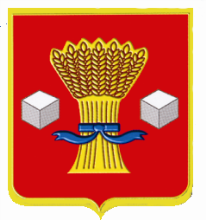 Администрация        Светлоярского муниципального района Волгоградской областиПОСТАНОВЛЕНИЕот  _______2023               № _____           В соответствии с подпунктом 2 пункта 3 статьи 3 Закона Волгоградской области от 15.03.2019 № 17-ОД «О регулировании отдельных отношений в сфере розничной продажи алкогольной продукции на территории Волгоградской области, за исключением розничной продажи алкогольной продукции при оказании услуг общественного питания»,  руководствуясь Уставом Светлоярского муниципального района Волгоградской области, Уставом Светлоярского городского поселения Светлоярского муниципального района Волгоградской области, в связи проведением культурно-массового мероприятия, посвященного «Дню Светлоярского муниципального района и 230-летия Светлого Яра»,п о с т а н о в л я ю:	1. Ограничить 16.09.2023 с 8:00 до 23:00 часов розничную продажу алкогольной продукции на площади у здания администрации Светлоярского муниципального района Волгоградской области, р. п. Светлый Яр, ул. Спортивная, дом 5 и в радиусе 200 метров от места проведения мероприятия.	2. Отделу по муниципальной службе, общим и кадровым вопросам администрации Светлоярского муниципального района (Иванова Н.В.) направить для размещения настоящее постановление в сети «Интернет» на официальном сайте Светлоярского муниципального района Волгоградской области и для опубликования в районную газету «Восход».	3. Контроль за исполнением постановления возложить на исполняющего обязанности заместителя главы    Светлоярского    муниципального    района    Волгоградской    области Подхватилину О.И.Глава Светлоярского муниципального района                                     В.В.Фадеев                  Зыкова А.Ю.Об установлении ограничений в сфере розничной продажи алкогольной продукции на территории Светлоярского муниципального района Волгоградской области во время проведения культурно-массовых мероприятий